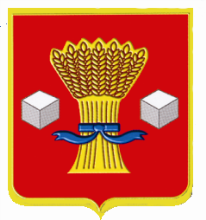 АдминистрацияСветлоярского муниципального района Волгоградской областиПОСТАНОВЛЕНИЕот ________________                      № ________Об утверждении Порядка проведенияобщественных обсуждений по добычеохотничьих ресурсов в охотничьих угодьяхВолгоградской области и объемы добычиохотничьих ресурсов на территорияхВолгоградской области, являющихся средой обитанияохотничьих ресурсов, но не являющихся охотничьимиугодьями, на период с 01 августа 2018  до 01 августа 2019на территории Светлоярского муниципального районаВолгоградской области В целях проведения общественных обсуждений по добыче охотничьих ресурсов в охотничьих угодьях Волгоградской области и объемы добычи охотничьих ресурсов на территориях Волгоградской области, являющихся средой обитания охотничьих ресурсов, но не являющихся охотничьими угодьями, на период с 01 августа 2018 до 01 августа 2019 на территории Светлоярского муниципального района Волгоградской области в соответствии с Федеральным Законом от 24.04.1995 № 52-ФЗ «О животном мире», Федеральным законом от 23.11.1995 № 174-ФЗ «Об экологической экспертизе», Федеральным Законом от 06.06.10.2003 №131-ФЗ «Об общих принципах местного самоуправления в Российской Федерации», Приказом Госкомэкологии Российской Федерации от 16.05.2000 № 372 «Об утверждении Положения об оценке воздействия намечаемой хозяйственной и иной деятельности на окружающую среду в Российской Федерации», Уставом Светлоярского муниципального района,п о с т а н о в л я ю:1. Утвердить Порядок проведения общественных обсуждений по добыче охотничьих ресурсов в охотничьих угодьях Волгоградской области и объемы добычи охотничьих ресурсов на территориях Волгоградской области, являющихся средой обитания охотничьих ресурсов, но не являющихся охотничьими угодьями, на период с 01 августа 2018 до 01 августа 2019 на территории Светлоярского муниципального района Волгоградской области (далее – общественные обсуждения) (Приложение 1).2. Утвердить состав комиссии по проведению общественных слушаний (Приложение 2).3. Отделу по муниципальной службе, общим и кадровым вопросам (Сороколетова Е.В.) разместить настоящее постановление на официальном сайте Светлоярского муниципального района Волгоградской области и направить в районную газету «Восход» для опубликования.4. Настоящее постановление вступает в силу со дня его подписания5. Контроль над исполнением настоящего постановления возложить на заместителя главы Светлоярского муниципального района Ю.Н. Ускова.Глава муниципального района                                                           Т.В. РаспутинаИсп. О.А. ПугачеваПриложение 1к постановлению администрации                                                                  Светлоярского муниципальногорайона Волгоградской области                                                                                                                                                          от «_____»______2018 №______Порядокпроведения общественных обсуждений по добыче охотничьих ресурсов в охотничьих угодьях Волгоградской области и объемы добычи охотничьих ресурсов на территориях Волгоградской области, являющихся средой обитания охотничьих ресурсов, но не являющихся охотничьими угодьями, на период с 01 августа 2018 до 01 августа 2019 на территории Светлоярского муниципального района Волгоградской области.1. Общественные обсуждения проводятся в соответствии с:1.1. Федеральным Законом от 24.04.1995 № 52-ФЗ «О животном мире»;1.2. Федеральным Законом от 23.11.1995г. №174-ФЗ «Об экологической экспертизе»;1.3. Федеральным Законом от 06.06.10.2003г. №131-ФЗ «Об общих принципах местного самоуправления в Российской Федерации»;1.4. Приказом Госкомэкологии Российской Федерации от 16.05.2000         № 372 «Об утверждении Положения об оценке воздействия намечаемой хозяйственной и иной деятельности на окружающую среду в Российской Федерации»;1.5. Уставом Светлоярского муниципального района.2. Заказчик – юридическое или физическое лицо, отвечающее за подготовку документации по намечаемой деятельности в соответствии с нормативными требованиями, предъявляемыми к данному виду деятельности, и представляющее документацию по намечаемой деятельности на экологическую экспертизу (в соответствии Приказом Госкомэкологии Российской Федерации от 16.05.2000 № 372 «Об утверждении Положения об оценке воздействия намечаемой хозяйственной и иной деятельности на окружающую среду в Российской Федерации»). Заказчик общественных обсуждений – Комитет природных ресурсов, лесного хозяйства и экологии Волгоградской области (далее - Заказчик).3. Обсуждения организуются администрацией Светлоярского муниципального района (при содействии Заказчика: Комитет природных ресурсов, лесного хозяйства и экологии Волгоградской области).4. Информация о месте и времени проведения общественных обсуждений подлежит опубликованию Заказчиком не позднее, чем за 30 дней до даты проведения слушаний в районной газете «Восход».5. Тема общественных обсуждений:Проектная документация по добыче охотничьих ресурсов в охотничьих угодьях Волгоградской области и объемы добычи охотничьих ресурсов на территориях Волгоградской области, являющихся средой обитания охотничьих ресурсов, но не являющихся охотничьими угодьями, на период с 01 августа 2018 до 01 августа 2019 на территории Светлоярского муниципального района Волгоградской области.6. Участники общественных обсуждений:6.1. Председатель – ведет общественные слушания и следит за порядком обсуждения вопросов Повестки общественных слушаний.6.2. Президиум (представитель Заказчика) – члены президиума наблюдают за правильностью проведения общественных обсуждений.6.3. Секретарь – ведет протокол общественных обсуждений, принимает и обрабатывает поступившие от участников общественных обсуждений вопросы и заявки о желании выступить по теме общественных обсуждений. 6.4. Основной докладчик и содокладчик – лица, выступающие докладом, согласно утвержденной Повестке общественные обсуждения.6.5. Иные участники – лица, пожелавшие принять участие в общественных обсуждениях.7. Порядок проведения общественных обсуждений:7.1. Место, дата и время проведения общественных обсуждений, работы общественной приемной:7.1.1. Место проведения общественных слушаний: Волгоградская область, Светлоярский муниципальный район, р. п. Светлый Яр, ул. Спортивная, 5 (зал заседания);7.1.2. Дата проведения: 17 апреля 2018;7.1.3. Начало мероприятия: 16 часов 00 минут;7.1.3.1. Время начала регистрации участников общественных слушаний: 15 часов 30 минут;7.1.3.2. Время начала общественных слушаний: 16 часов 00 минут;7.1.3.3. Время окончания общественных слушаний: 17 часов 00 минут;7.1.3.4. Форма представления замечаний и предложений: в письменной форме посредствам почтовых отправлений по адресу 400078, г. Волгоград, пр. Ленина В.И., д.102 или на адрес электронной почты: oblcompriroda@volganet.ru.7.2. Регистрация участников:7.2.1. Участники общественных обсуждений проходят регистрацию;7.2.2. Регистрация проводится путем внесения записи в Журнал регистрации (для дальнейшей фиксации в протоколе общественных обсуждений количества и состава участников общественных слушаний);7.2.3. В Журнале регистрации участников общественных обсуждений присваивается регистрационный номер, указывается его Ф.И.О., адрес места жительства, представляемая организация (данные указываются по желанию участника общественных обсуждений).7.3. Вступительное слово Председателя общественных обсуждений:7.3.1. Общественные обсуждения начинаются вступительным словом Председателя. Председатель открывает обсуждение, кратко информирует о сущности обсуждаемого вопроса, инициаторе их проведения, приглашает на трибуну Президиум общественных обсуждений, представляет себя и секретаря;7.3.2. Председатель информирует собравшихся с порядком проведения общественных обсуждений, времени выступлений, составе участников и гостях общественных обсуждений, приглашает докладчика, напомнив всем присутствующим о возможности задавать вопросы и выступить по теме общественных обсуждений.7.4. Выступление основного докладчика и содокладчика:7.4.1. Докладчик и темы докладов определяются Повесткой общественных обсуждений.7.5. Выступление иных участников общественных обсуждений:7.5.1. Иные участники общественных обсуждений могут выступить по теме общественных обсуждений после выступления содокладчика;7.5.2. О желании выступить по теме общественных обсуждений участникам общественных обсуждений рекомендуется заявлять письменно, указав тему выступления на бланке, полученном при регистрации, передав его через секретаря общественных обсуждений;7.5.3. Секретарь по мере поступления заявлений обрабатывает их и передает председателю;7.5.4. Иные участники общественных обсуждений, пожелавшие выступить по теме общественных обсуждений, берут слово только по разрешению Председателя;7.5.5. Количество выступлений не ограничено;7.5.6. О желании выступить по теме общественных обсуждений может быть заявлено устно. В этом случае Председатель просит назвать участника общественных обсуждений свои инициалы и организацию, которую он представляет.7.6. Поступление и обработка вопросов:7.6.1. Вопрос по теме общественных обсуждений могут быть сформированы в письменном виде на бланке, полученном при регистрации, и переданы через секретаря общественных обсуждений;7.6.2. Секретарь по мере выступления вопросов обрабатывает их и передает Председателю;7.6.3. Количество вопросов не ограничено;7.6.4. Ответы на вопросы, поступившие от участников общественных обсуждений, даются компетентными специалистами после выступления всех докладчиков;7.6.5. Вопросы от участников общественных обсуждений могут быть заданы в устной форме, после ответов на все письменные вопросы. В этом случае Председатель просит представиться участника общественных обсуждений и назвать организацию, которую он представляет.7.7. Продолжительность выступлений. Ответ на вопросы:7.7.1. Продолжительность основного доклада не более 30 минут;7.7.2. Продолжительность выступления содокладчика – не более                    15 минут;7.7.3. Продолжительность выступлений иных участников, пожелавших выступить по теме общественных обсуждений – 3 минуты;7.7.4. Продолжительность ответов на поступившие вопросы – 3 минуты на каждый вопрос.7.8. Проведение основных итогов общественных обсуждений, завершение общественных обсуждений:7.8.1. После выступлений всех желающих и ответов на вопросы участников общественных обсуждений Председатель подводит основные итоги общественных обсуждений, разъясняет порядок подготовки окончательного варианта протокола его подписание, подачи замечаний;7.8.2. Председатель объявляет о завершении общественных обсуждений.8. Порядок оформлений Протокола общественных обсуждений.8.1. В Протоколе общественных обсуждений четко фиксируются количество и состав участников общественных обсуждений, основные вопросы обсуждения, прозвучавшие замечания, предложения, вопросы и ответы в порядке их оглашения, а так же предмет разногласий между общественностью и Заказчиком (если таковой был выявлен). 8.2. Протокол общественных обсуждений ведет секретарь общественных слушаний и оформляется в 4 (четырёх) экземплярах (два экземпляра – Заказчику), один – администрации Светлоярского муниципального района и один в органы государственной экологической экспертизы) не позднее, чем через 10 (десять) дней после окончания общественных обсуждений.8.3. Протокол общественных обсуждений в обязательном порядке подписывается Заказчиком объектов намечаемой хозяйственной или иной деятельности, Председателем и Секретарями общественных слушаний. С этого момента Протокол общественных обсуждений считается составленным.8.4. Любой участник общественных обсуждений вправе ознакомиться с Протоколом в течение 5 (пяти) дней со дня его составления. Ознакомление с Протоколом общественных обсуждений может быть выражено путем подписания Листа разногласия, являющегося приложением к Протоколу общественных обсуждений.8.5. Протокол общественных обсуждений утверждается Председателем комиссии.9. Принятие и документирование заказчиком замечаний и предложений, поступивших от заинтересованных лиц после окончания общественных обсуждений и утверждения протокола общественных обсуждений.9.1. По результатам общественных обсуждений помимо протокола общественных обсуждений заказчиком объекта хозяйственной и иной деятельности подготавливается Сводка замечаний и предложений общественности.9.2. В сводке указывается, какие из предложений и замечании были учтены заказчиком, в каком виде, какие не учтены, основания для отказа. Все вопросы, замечания и предложения по предмету общественных обсуждений независимо от того, были ли они высказаны в процессе обсуждения или приложены к Протоколу общественных обсуждений, подлежат анализу и учёту при подготовке сводки замечаний и предложений общественности.9.3. Сводка замечаний и предложений общественных обсуждений оформляется в течение 30 дней со дня проведения общественных обсуждений и является наряду с Протоколом общественных обсуждений неотъемлемой частью материалов ОВОС, представляемых на государственную экологическую экспертизу.Управляющий делами                                                                       Л.Н. ШершневаПриложение 2к постановлению администрации                                                                  Светлоярского муниципальногорайона Волгоградской области                                                                                                                                                          от «_____»______2018 №______СОСТАВкомиссии по добыче охотничьих ресурсов в охотничьих угодьях Волгоградской области и объемы добычи охотничьих ресурсов на территориях Волгоградской области, являющихся средой обитания охотничьих ресурсов, но не являющихся охотничьими угодьями,                      на период с 01 августа 2018 до 01 августа 2019 на территории Светлоярского муниципального района Волгоградской областиУправляющий делами                                                                       Л.Н. ШершневаПриложение 3к постановлению администрации                                                                  Светлоярского муниципальногорайона Волгоградской области                                                                                                                                                          от «_____»______2018 №______Форма представления замечаний и предложенийучастников общественных слушаний по добыче охотничьих ресурсов в охотничьих угодьях Волгоградской области и объемы добычи охотничьих ресурсов на территориях Волгоградской области, являющихся средой обитания охотничьих ресурсов, но не являющихся охотничьими угодьями, на период с 01 августа 2018 до 01 августа 2019 на территории Светлоярского муниципального района Волгоградской областиУсков Юрий Николаевич - заместитель главы Светлоярского муниципального района Волгоградской области, председатель комиссии; Векшин Алексей Олегович- начальник отдела ГО и ЧС, ООС и Э администрации Светлоярского муниципального района Волгоградской области, заместитель председателя комиссии;Пугачева Ольга Александровна- специалист-техник МКУ «ЕДДС» Светлоярского муниципального района, секретарь комиссии.Члены комиссии:Члены комиссии:Селезнева Людмила Владимировна- начальник юридического отдела администрации Светлоярского муниципального района Волгоградской области, член комиссии;Жирнов Владимир Александрович- начальник ГБУ Волгоградской области «Светлоярская районная станция по борьбе с болезнями животных», член комиссии (по согласованию);Хорошунов Александр Васильевич- председатель районного общества охотников и рыболовом Светлоярского муниципального района, член комиссии (по согласованию).Председателю комиссии общественных слушанийПредседателю комиссии общественных слушанийПредседателю комиссии общественных слушанийПредседателю комиссии общественных слушанийПредседателю комиссии общественных слушанийПолное наименование организации, юридического лица, Ф.И.О. физического лицаПолное наименование организации, юридического лица, Ф.И.О. физического лицаПолное наименование организации, юридического лица, Ф.И.О. физического лицаПолное наименование организации, юридического лица, Ф.И.О. физического лицаПолное наименование организации, юридического лица, Ф.И.О. физического лицаМестонахождение юридического лица, физического лицаМестонахождение юридического лица, физического лицаМестонахождение юридического лица, физического лицаМестонахождение юридического лица, физического лицаМестонахождение юридического лица, физического лица(фактический адрес)(фактический адрес)(фактический адрес)(фактический адрес)(фактический адрес)Телефон: Телефон: Телефон: Телефон: Телефон: Адрес электронной почты:Адрес электронной почты:Адрес электронной почты:Адрес электронной почты:Адрес электронной почты:Суть замечания, предложенияСуть замечания, предложенияСуть замечания, предложенияСуть замечания, предложенияСуть замечания, предложения(краткое изложение замечания, предложения)(краткое изложение замечания, предложения)(краткое изложение замечания, предложения)(краткое изложение замечания, предложения)(краткое изложение замечания, предложения)Приложение: л. в 1 экз. (при наличии прилагаемых документов указать)л. в 1 экз. (при наличии прилагаемых документов указать)л. в 1 экз. (при наличии прилагаемых документов указать)Ф.И.О.Ф.И.О.Ф.И.О.(подпись)